      WALT: write a recount 6/1/20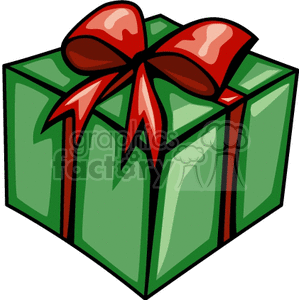 What do I think?What does my grown up helper think?Have I used a capital letter and a full stop in every sentence?Have I used time openers e.g first, next, after that, then, later, in the morning, after lunch etcHave I used the conjunctions and, or, but ?Have I used expanded noun phrases?Have I used clear hangers and stretchers in my handwriting?Are my capital letters taller than my lower case letters?